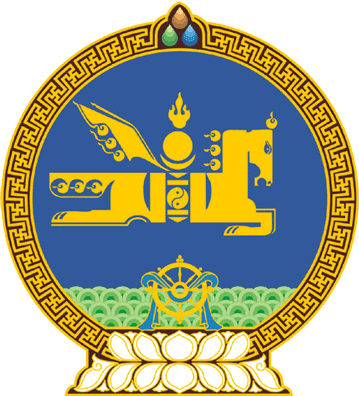 МОНГОЛ УЛСЫН ИХ ХУРЛЫНТОГТООЛ2019 оны 04 сарын 26 өдөр     		            Дугаар 34                     Төрийн ордон, Улаанбаатар хотХуулийн төсөл буцаах тухайМонгол Улсын Их Хурлын чуулганы хуралдааны дэгийн тухай хуулийн 22 дугаар зүйлийн 22.5 дахь хэсгийг үндэслэн Монгол Улсын Их Хурлаас ТОГТООХ нь:1.Монгол Улсын Засгийн газраас 2018 оны 02 дугаар сарын 09-ний өдөр Ус бохирдуулсны төлбөрийн тухай хуульд нэмэлт, өөрчлөлт оруулах тухай хуулийн төслийн хамт Улсын Их Хуралд өргөн мэдүүлсэн Байгалийн нөөц ашигласны төлбөрийн тухай хуульд өөрчлөлт оруулах тухай хуулийн төслийг нэгдсэн хуралдаанд оролцсон гишүүдийн олонх хэлэлцэх боломжгүй гэж үзсэн тул хууль санаачлагчид нь буцаасугай. 		МОНГОЛ УЛСЫН 		ИХ ХУРЛЫН ДАРГА			       Г.ЗАНДАНШАТАР